Муниципальное бюджетное дошкольное образовательное учреждение 
 Детский сад № 19 «Гномик»   	УТВЕРЖДАЮ		Заведующий МБДОУ          Медведева Е.С. Ежедневное меню основного питанияДата:26.3.2024 г Возрастная категория: 3-7 лДлительность пребывания в детском саду: 12 ч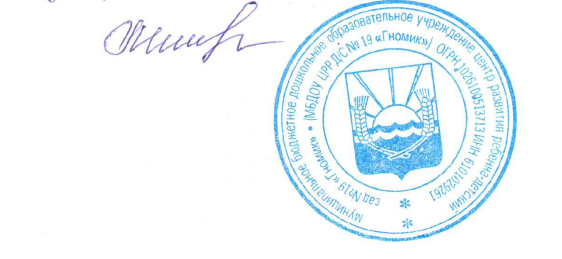 Прием пищиНаименование блюдаВес блюдаЭнергетическая ценностьЗавтракСуп молочный с крупой200148,54ЗавтракБутерброд с маслом и сыром42144ЗавтракЗавтракчай20045Итого за завтракИтого за завтрак442337,54Второй завтракБанан10096Второй завтракИтого за второй завтракИтого за второй завтрак10096Обедщи из свежей капусты с картофелем20086,26ОбедГуляш из говядины120331,53Обедмакаронные изделия отварные130182,8ОбедПюре морковное6049,8ОбедХлеб пшеничный60141ОбедКомпот из сухофруктов с сахаром180102,4ОбедОбедВсего за обед740867,79Всего за обед740867,79Полдникйогурт200112,52ПолдникПеченье сахарное2087,6ПолдникВсего за полдник220200,12Прием пищиНаименование блюдаВес блюдаЭнергетическая ценностьУжинСырники из творога200334,32УжинБутерброд с маслом36101УжинУжинУжинкакао180138,5Итого за ужинИтого за ужин416573,82Итого за день19182026,27Итого за день